Innkalling til møte nr. 3/2012 i Faglig råd for service og samferdselDato: 20.6.12Tid: 10:00 – 14:30 (Lunsj kl. 11:30)Sted: Utdanningsdirektoratet, møterom 1 (1. etg.)Dagsorden for møte 3/2012 – 20.6.201221.3.12	Godkjenning av møteinnkalling og dagsorden22.3.12	Rapport fra oppnevningsperioden 2008-201223.3.12	Oppdrag - Sertifiseringskrav i fag24.3.12	Endringsforslag i læreplan for yrkessjåførfaget	25.3.12		Strukturen i våre fag 26.3.12	Forslag om oppnevning av vegdirektoratet som observatør i rådet27.3.12	Fagopplæring for voksne - Forsøk med realkompetansevurdering som alternativ til skriftlig eksamen på Vg3-nivå28.3.12	Orienteringssaker29.3.12	EventueltVEL MØTT!21.3.12	Godkjenning av møteinnkalling og dagsorden22.3.12	Rapport fra oppnevningsperioden 2008-2012Etter møte i det faglige rådet 15. mars ble det vedtatt at rådssekretær utarbeider forslag til tekst til kulepunkt 1-3 og arbeidsutvalget utarbeider forslag til tekst for kulepunkt 4-6 i rapporten.Forslag til rapport fra rådssekretær og arbeidsutvalget diskuteres. Frist for innlevering av rapporten er 1. juli.Vedlegg_sak_22.3.12_rapport (Ettersendes)23.3.12	Oppdrag - Sertifiseringskrav i fagPå bakgrunn av forespørselen fra Fylkesmannen i Østfold har Utdanningsdirektoratet etablert en arbeidsgruppe for å kartlegge ulike krav til formelle og uformelle sertifikater og autorisasjoner i læreplanene/lærefagene. For at Utdanningsdirektoratet skal kunne gjøre dette arbeidet på en god måte, har vi et behov for å få kartlagt de ulike sertifiseringene og andre krav som er nødvendig for å kunne utøve de yrkene det tilbys utdanning i. Utdanningsdirektoratet ber om tilbakemelding fra rådene innen 29. juni 2012.Vedlegg_sak_23.3.12_oppdrag_sertifisering krav i fag24.3.12	Endringsforslag i læreplan for yrkessjåførfaget	Fagutvalget for yrkessjåførfaget har foreslått endringer i læreplaner for yrkessjåførfaget (se vedlegg). Fagutvalget innleder til diskusjon og redegjør for begrunnelsen for endringsforslagene. Vedlegg_sak_24.3.12_endringsforslag_VG2Vedlegg_sak_24.3.12_endringsforslag_VG325.3.12		Strukturen i våre fag 	Leder innleder til diskusjon. Saken sees i sammenheng med innspill til stortingsmelding for Kunnskapsløftet.	Vedlegg_sak_25.3.12_innspill til stortingsmelding26.3.12	Forslag om oppnevning av vegdirektoratet som observatør i rådet	Utdanningsdirektoratet har fremmet forslag om at Vegdirektoratet går inn som observatør i det nye faglige rådet for service og samferdsel fra høsten 2012. 	Direktoratet ber det faglige rådet om tilbakemelding på forslaget.27.3.12	Fagopplæring for voksne - Forsøk med realkompetansevurdering som alternativ til skriftlig eksamen på Vg3-nivå		SRY anbefaler at et forsøk med realkompetansevurdering som alternativ til skriftlig eksamen på Vg3-nivå gjennomføres der de faglige rådene ser det som ønskelig. Forsøket gjennomføres blant annet innenfor rammen av Vox sitt prosjekt om videregående opplæring for voksne.	Utdanningsdirektoratet ber rådene behandle denne saken ved første anledning/møte og melde tilbake til Utdanningsdirektoratets rådets vurdering av saken.	Vedlegg_sak_27.3.12_SRYs saksfremlegg	Vedlegg_sak_27.3.12_Notat fra KD	Vedlegg_sak_27.3.12_SRYs referat 09021228.3.12	OrienteringssakerFylkesbesøk 2012FlytskjemaEvalueringsseminaret for utprøving av gjennomgående dokumentasjonAvslutningsmiddag for oppnevningsperioden Evalueringsrapporter for Kunnskapsløftet	Vedlegg_sak_28.3.12_a_Brev til fylkeskommunen	Vedlegg_sak_28.3.12_a_Svar fra fylkeskommunen	Vedlegg_sak_28.3.12_b_flytskjema	Vedlegg_sak_28.3.12_c_Notat fra evalueringsseminaret	Vedlegg_sak_28.3.12_c_innspill fra rådetForslag til vedtak:Sakene tas til orientering.29.3.12	EventueltVår saksbehandler: Hafsa NadeemVår dato:25.5.2012Vår referanse:2012/512Deres dato:Deres referanse: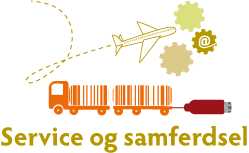 MedlemFra arbeidsgiversiden:Fra arbeidstakersiden:Norunn Alling, SpekterKarin Lund, Fagforbundet (leder)Terje Sundfjord, NHO TransportJostein Antonsen, Handel og kontorVeronika Vian (vara), NHO ReiselivDag Einar Sivertsen, Norsk TransportarbedierforbundAnne Røvik Hegdahl, HSHTrond Karlsen, Norsk ArbeidsmandsforbundSynnøva Aga, NHO Luftfart (nestleder)Håvard Galtestad, YrkestrafikkforbundetRandi Thørring, KSFra Utdanningssektoren:UtdanningsdirektoratetJørund Bjølverud, SL, Våler vg skoleHafsa Nadeem, sekretærNils Petter Johnsrud, UtdanningsforbundetEllinor Tande, UtdanningsforbundetAnne Sara Svendsen, KSObservatørIngvild Anette Holm, Elevorganisasjonen